Churylov Vladymyr SergiyovychGeneral details:Certificates:Experience:Documents and further information:.Position applied for: Ordinary SeamanDate of birth: 14.01.1981 (age: 36)Citizenship: UkraineResidence permit in Ukraine: YesCountry of residence: UkraineCity of residence: KhersonContact Tel. No: +38 (067) 130-11-01 / +38 (095) 491-93-55E-Mail: churiloff_vs@mail.ruSkype: chur1kU.S. visa: NoE.U. visa: NoUkrainian biometric international passport: Not specifiedDate available from: 10.03.2017English knowledge: PoorMinimum salary: 800 $ per month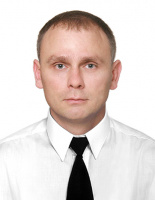 DocumentNumberPlace of issueDate of expiryTourist passport12316/MPSKherson, UKR18.09.2020TypeNumberPlace of issueDate of expiryAdvanced Fire Fighting (VI/3)12316/MPSKherson, UKR18.09.2020Basic Safety Training (VI/1.1-4)19282/MPSKherson, UKR18.09.2020Proficiency in Survival Craft (VI/2)14959/MPSKherson, UKR18.09.2020Designated Security Duties1792/MPSKherson, UKR02.10.2020Security Awareness Training19282/MPSKherson, UKR18.09.2020Training for personnel serving on passenger ships other than RO-RO passenger ships1578/MPSKherson, UKR15.01.2021Basic Training For Oil And Chemical Taker Cargo Operations4946/MPSKherson, UKR15.01.2021Basic Training For Liquefied Gas Tanker Cargo Operations1786/MPSKherson, UKR15.01.2021Certificate of SHIPS WELDER001597/16KHKherson, UKR15.04.2018PositionFrom / ToVessel nameVessel typeDWTMEBHPFlagShipownerCrewingOrdinary SeamanÂ 05.06.2016-Â 22.11.2016Â«BELLATRIXÂ»General Cargo28932 x diesels 6L271030TOGOBELLATRIX  SHIPPING LTD"SEA BELL"